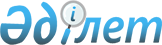 Субсидияланатын өсімдіктерді қорғау құралдарының түрлерінің тізбесін және 1 бірлікке (литрге, килограмға, грамға, данаға) арналған субсидиялардың нормасын бекіту туралы
					
			Күшін жойған
			
			
		
					Алматы облысы әкімдігінің 2019 жылғы 8 қазандағы № 433 қаулысы. Алматы облысы Әділет департаментінде 2019 жылы 9 қазанда № 5280 болып тіркелді. Күші жойылды - Алматы облысы әкімдігінің 2020 жылғы 9 маусымдағы № 230 қаулысымен
      Ескерту. Күші жойылды - Алматы облысы әкімдігінің 09.06.2020 № 230 қаулысымен (алғашқы ресми жарияланған күнінен кейін күнтізбелік он күн өткен соң қолданысқа енгізіледі).
      "Қазақстан Республикасындағы жергілікті мемлекеттік басқару және өзін-өзі басқару туралы" 2001 жылғы 23 қаңтардағы Қазақстан Республикасы Заңының 27-бабына, "Өсімдіктерді қорғау мақсатында ауыл шаруашылығы дақылдарын өңдеуге арналған гербицидтердің, биоагенттердің (энтомофагтардың) және биопрепараттардың құнын субсидиялау қағидаларын бекіту туралы" 2016 жылғы 5 мамырдағы № 204 Қазақстан Республикасы Ауыл шаруашылығы министрінің бұйрығымен бекітілген Өсімдіктерді қорғау мақсатында ауыл шаруашылығы дақылдарын өңдеуге арналған гербицидтердің, биоагенттердің (энтомофагтардың) және биопрепараттардың құнын субсидиялау қағидаларының 5-тармағына (Нормативтік құқықтық актілерді мемлекеттік тіркеу тізілімінде № 13717 тіркелген) сәйкес Алматы облысының әкімдігі ҚАУЛЫ ЕТЕДІ:
      1. Қоса беріліп отырған субсидияланатын өсімдіктерді қорғау құралдарының түрлерінің тізбесі және 1 бірлікке (литрге, килограмға, грамға, данаға) арналған субсидиялардың нормасы бекітілсін.
      2. Алматы облысы әкімдігінің "Субсидияланатын өсімдіктерді қорғау құралдарының түрлерінің тізбесін және 1 бірлікке (литрге, килограмға, грамға, данаға) арналған субсидиялардың нормасын бекіту туралы" 2018 жылғы 9 қазандағы № 476 (Нормативтік құқықтық актілерді мемлекеттік тіркеу тізілімінде № 4848 тіркелген, 2018 жылдың 18 қазанында Қазақстан Республикасы нормативтік құқықтық актілерінің эталондық бақылау банкінде жарияланған) қаулысының күші жойылды деп танылсын.
      3. "Алматы облысының ауыл шаруашылығы басқармасы" мемлекеттік мекемесі Қазақстан Республикасының заңнамасында белгіленген тәртіппен:
      1) осы қаулының Алматы облысының Әділет департаментінде мемлекеттік тіркеуді; 
      2) осы қаулы ресми жарияланғаннан кейін оны Алматы облысы әкімдігінің интернет-ресурсында орналастыруды; 
      3) осы қаулы мемлекеттік тіркеуден өткеннен кейін он жұмыс күні ішінде Алматы облысы әкімі аппаратының мемлекеттік-құқық бөліміне осы тармақтың 1) және 2) тармақшаларында қарастырылған іс-шаралардың орындалуы туралы мәліметтерді ұсынуды қамтамасыз етсін.
      4. Осы қаулының орындалуын бақылау Алматы облысы әкімінің орынбасары С. Бескемпіровке жүктелсін.
      5. Осы қаулы әділет органдарында мемлекеттік тіркелген күннен бастап күшіне енеді және алғашқы ресми жарияланған күнінен кейін күнтізбелік он күн өткен соң қолданысқа енгізіледі. Cубсидияланатын өсімдіктерді қорғау құралдарының түрлерінің тізбесі және 1 бірлікке (литрге, килограмға, грамға, данаға) арналған субсидиялардың нормалары
					© 2012. Қазақстан Республикасы Әділет министрлігінің «Қазақстан Республикасының Заңнама және құқықтық ақпарат институты» ШЖҚ РМК
				
      Облыс әкімі 

А. Баталов
Алматы облысы әкімдігінің2019 жылғы "___"_________№ ____ қаулысымен бекітілді
№ п.п.
Өсімдіктерді қорғау құралдарының топтары бойынша әсерлі зат
Бірлік өлшем (литр, килограмм)
 Гербицидтердің 1 литріне (килограмына) арналған субсидиялар нормасы, теңге (50%) 
1
2
3
4
МЦПА кислоты, 500 г/л в виде диметиламинной, калиевой и натриевой солей
1
ГЕРБИТОКС, в.р.к.
литр
1591,5
МЦПА кислота в виде смеси калиевой и натриевой солей, 300 г/л
2
ГЕРБИТОКС-Л, в.р.к.
литр
1615,0
2,4-Д + оксим дикамбы
3
ЧИСТАЛАН, 40% к.э.
литр
1027,5
2,4-Д кислота в виде диметиламинной соли, 344 г/л + дикамбы кислота в виде диметиламинной соли, 120 г/л
4
ДИАМАКС в.р.
литр
1386,0
2,4-Д диметиламинная соль, 357 г/л + дикамба, 124 г/л
5
ДИАЛЕН СУПЕР 480, в.р.
литр
1850,0
6
СТРИГ ЭКСТРА 480, в.р.
литр
1850,0
2,4-Д диметиламинная соль, 720 г/л
7
ВАЛСАМИН, 72% в.р.
литр
750,0
8
ГРЕЙН ЭКСТРА 2,4-Д, в.р.
литр
750,0
9
ДЕЗОРМОН, 72% в.к.
литр
750,0
10
ДИАМИН, 72% в.р.
литр
750,0
11
СТРИГ, 72 % в.р.
литр
750,0
12
ФЛЕКС, в.р.
литр
750,0
2,4-Д диметиламинная соль, 860 г/л
13
ПРОГРЕСС 860, в.р.
литр
1440,0
2,4-Д кислота в виде малолетучих эфиров, 500 г/л
14
ЭФИРАМ, к.э.
литр
1925,0
2,4-Д кислота в виде сложного 2-этилгексилового эфира, 300 г/л + флорасулам, 5,35 г/л
15
АССОЛЮТА, м.к. 
литр
1850,0
2,4-Д кислота в виде сложного 2-этилгексилового эфира, 410 г/л + клопиралид, 40 г/л 
16
КЛОПЭФИР, к.э.
литр
1900,0
2,4-Д кислота в виде сложного 2-этилгексилового эфира, 410 г/л + флорасулам, 7,4 г/л
17
ЭЛАНТ ЭКСТРА, к.э.
литр
1426,5
18
БАЛЕРИНА, с.э.
литр
1426,5
19
ДИСКАТОР, к.э.
литр
1426,5
20
ЭФИР ПРЕМИУМ, с.э.
литр
1426,5
2,4-Д кислота в виде сложного 2-этилгексилового эфира, 452,42 г/л + флорасулам, 6,25 г/л
21
ПРАЙМУР, с.э.
литр
2575,0
2,4-Д кислота в виде смеси аминных солей, 550 г/л
22
АЙКОН ФОРТЕ, в.к.
литр
1682,5
2,4-Д кислота, 344 г/л + дикамба, 120 г/л
23
ФЛЕКС ДУО, в.р.
литр
1520,0
2-этилгексиловый эфир 2,4-Д кислоты, 300 г/л + флорасулам, 3,7 г/л
24
ПРИМАДОННА, с.э.
литр
2312,5
2-этилгексиловый эфир 2,4-Д кислоты, 420 г/л + 2-этилгексиловый эфир дикамбы кислоты, 60 г/л
25
ЭЛАНТ ПРЕМИУМ, к.э.
литр
1730,0
флуроксипир, 90 г/л + 2,4-Д кислоты в виде сложного эфира, 510 г/л
26
ПРОГРЕСС УЛЬТРА, к.э.
литр
3399,0
2,4-Д кислота в виде 2 - этилгексилового эфира, 500 г/л
27
ЗЕРНОМАКС, к.э.
литр
934,0
28
ОКТАПОН ЭКСТРА, к.э.
литр
934,0
2-этилгексиловый эфир 2,4-Д кислоты, 564 г/л
29
ЭЛАНТ, к.э.
литр
1550,0
2-этилгексиловый эфир 2,4-Д кислоты, 564 г/л + метсульфурон-метил, 600 г/кг
30
ЭЛАМЕТ, з.б.у.
литр
2000,0
2-этилгексиловый эфир 2,4-Д кислоты, 564 г/л + триасульфурон, 750 г/кг
31
БИАТЛОН, з.б.у.
литр
2035,0
2-этилгексиловый эфир 2,4-Д кислоты, 600 г/л 
32
ГРОЗА, 60% к.э.
литр
1250,0
33
ЭСТЕТ, к.э.
литр
1250,0
2-этилгексиловый эфир 2,4-Д кислоты, 720 г/л
34
ГРЕЙН, к.э.
литр
1325,0
35
Д – АРМОН–Эфир, 72% к.э.
литр
1325,0
2-этилгексиловый эфир 2,4-Д кислоты, 850 г/л
36
ТАУЭРСПРЕЙ, 85% к.э. 
литр
1300,0
37
ЭСКАДРОН 70, к.э.
литр
1300,0
38
ЭСТЕРОН, к.э.
литр
1300,0
39
ЭФФЕКТ, к.э.
литр
1300,0
2-этилгексиловый эфир 2,4-Д кислоты, 905 г/л
40
ЭФИРАКС, к.э.
литр
1425,0
41
ГЕКСИЛ 905, к.э.
литр
1425,0
42
ПРОГРЕСС, к.э.
литр
1425,0
43
РОБУСТО СУПЕР, к.э.
литр
1425,0
44
ЭСТЕРОН 600, к.э.
литр
1425,0
45
ЭФИР ЭКСТРА 905, к.э.
литр
1425,0
2-этилгексиловый эфир 2,4-Д кислоты, 950 г/л
46
ЗЕНИТ, к.к.р.
литр
1945,0
2-этилгексиловый эфир клопиралида, 500 г/л
47
ЭЛЬФ, к.э.
литр
9500,0
азимсульфурон, 500 г/кг
48
ЕССЕНЛИВЕР, в.д.г.
килограмм
30744,0
49
ГУЛЛИВЕР, в.д.г.
килограмм
30744,0
50
ОЛИВЕР, в.д.г.
килограмм
30744,0
аминопиралид, 240 г/л
51
ЛАНС, в.р. 
литр
14000,0
аминопиралид, 300 г/кг + флорасулам, 150 г/кг
52
ЛАНЦЕЛОТ 450, в.д.г. 
килограмм
44553,5
аммонийная соль глифосата, 888 г/кг
53
РИДОВЕР ЭКСТРА, в.д.г. 
килограмм
1770,0
ацетохлор, 900 г/л
54
АЦЕТОХЛОР, к.э.
литр
2350,0
55
ТРОФИ, к.э.
литр
2350,0
бентазон 25% + МСРА натрий-калийная соль, 12,5%
56
БАЗАГРАН М, 37% в.р.
литр
1541,5
бентазон, 480 г/л
57
БАЗАГРАН, 48% в.р.
литр
1935,0
58
КОРСАР, в.р.к.
литр
1935,0
бентазон, 480 г/л + имазамокс, 23 г/л
59
ГРАНИТ СУПЕР, в.р.к. 
литр
3510,0
60
КОРУМ, в.р.к. 
литр
3510,0
биспирибак натрия, 400 г/л
61
НОМИНИ 400, с.к.
литр
87500,0
галаксифоп-п-метил, 108 г/л
62
ГАЛОКС СУПЕР 108, к.э.
литр
3900,0
63
ГЕНЕРАЛ, к.э.
литр
3900,0
64
ЗЕЛЛЕК СУПЕР, к.э.
литр
3900,0
галоксифоп-п-метил, 104 г/л
65
ГАЛАКТАЛТ, к.э.
литр
2600,0
66
ГУРОН, к.э.
литр
2600,0
67
РАМОН СУПЕР, к.э.
литр
2600,0
галоксифоп-п-метил, 240 г/л
68
ДЕЛИК 240, к.э.
литр
6825,0
глифосат в виде изопропиламинной и калийной солей, 540 г/л
69
КРЕДИТ ИКСТРИМ, в.р.к. 
литр
1175,0
глифосат в виде изопропиламинной соли, 360 г/л
70
* ПАССАТ, в.р. 
литр
1345,5
глифосат в виде калиевой соли, 480 г/л
71
ПАССАТ 480, в.р.
литр
1137,5
глифосат в виде калийной соли, 450 г/л
72
РАУНДАП МАКС ПЛЮС, в.р.
литр
1600,0
глифосат в виде калийной соли, 500 г/л
73
ТАЧДАУН 500, в.р.
литр
1457,5
74
* УРАГАН ФОРТЕ 500, в.р.
литр
1457,5
глифосат в виде калийной соли, 540 г/л
75
* МЕТЕОР 540, в.р.
литр
1600,0
76
* СПРУТ ЭКСТРА, в.р.
литр
1600,0
глифосат в виде калийной соли, 600 г/л
77
РАП 600, в.р.
литр
1875,0
78
* ЖОЙКЫН МЕГА, 60% в.р. 
литр
1875,0
глифосат кислоты, 500 г/л + дикват, 35 г/л
79
СПОРТАК УЛЬТРА, в.р.
литр
1740,0
глифосат, 240 г/л + 2,4-Д кислоты, 160 г/л
80
КЛИНИК 24, в.р.к.
литр
2052,0
глифосат, 360 г/л
81
БУРАН, 36% в.р.
литр
875,0
82
ВАЛСАГЛИФ, в.р.
литр
875,0
83
ГЛИФОС, в.р.
литр
875,0
84
ЖОЙКЫН, в.р.
литр
875,0
85
РАП, в.р.
литр
875,0
86
СОНРАУНД, 48% в.р.
литр
875,0
87
ТОРНАДО, в.р.
литр
875,0
глифосат, 450 г/л
88
ГЛИФОС ПРЕМИУМ, в.р.
литр
1462,5
89
СТИРАП, 45% в.р.
литр
1462,5
90
ФАРАОН ФОРТЕ, в.р.
литр
1462,5
глифосат, 480 г/л
91
КЕРНЕЛ, в.р.
литр
1462,5
глифосат, 500 г/л
92
ТОРНАДО 500, в.р.
литр
1214,5
глифосат, 540 г/л
93
ГЛИФАТ 540, в.р.
литр
1050,0
94
ГРАНД ЭКСТРА 540, в.р. 
литр
1050,0
95
НАПАЛМ, в.р.
литр
1050,0
96
* РАУНДАП ЭКСТРА, 54% в.р.
литр
1050,0
97
РИД ЭВЕЙ, в.р. 
литр
1050,0
98
СМЕРЧ, в.р.
литр
1050,0
99
ТЕРЕКС, в.р.
литр
1050,0
100
* ТОРНАДО 540, в.р.
литр
1050,0
101
ФАРАОН ГОЛД, 54% в.р.
литр
1050,0
102
ХИТ, в.р.
литр
1050,0
глифосат кислота по натриевой соли, 700 г/кг
103
КОСМИК ТУРБО, в.д.г.
килограмм
2682,5
глифосат кислота, 720 г/кг
104
* РАУНДАП ПАУЭР, в.д.г. 
килограмм
2682,5
глифосат, 747 г/кг
105
ЖОЙКЫН ДАРА, 75% в.д.г.
килограмм
1950,0
глифосат, 750 г/кг
106
БУРАН ЭКСТРА, 75 % в.д.г.
килограмм
1700,0
глифосат, 757 г/кг
107
ФАРАОН ГАРАНТ 757, в.д.г. 
килограмм
1600,0
108
ФЕЛИКС 757, в.д.г.
килограмм
1600,0
глифосат, 770 г/кг
109
ДРАКОН, 77%, в.д.г.
килограмм
2135,4
глюфосинат аммония, 150 г/л
110
* БАСТА, 15% в.р.
литр
2448,0
дикамба, 220 г/л + никосульфурон, 50 г/л
111
МИЛАГРО ПЛЮС 270, м.д.
литр
4280,0
дикамба, 124 г/л + 2,4-Д, 357 г/л
112
ВИДМАСТЕР 480, в.р.
литр
2000,0
дикамба, 360 г/л + хлорсульфурон кислота, 22,2 г/л
113
ФЕНИЗАН, в.р.
литр
5240,0
дикамба, 480 г/л
114
ДЕКАБРИСТ, в.р.
литр
2420,3
115
БАНВЕЛ 480, в.р.
литр
2420,3
116
ДИАНАТ, 48% в.р.
литр
2420,3
дикамба, 480 г/кг + трибенурон-метил, 120 г/кг
117
МЕЗОМАКС, в.д.г.
килограмм
11000,0
дикамба, 540 г/кг + метсульфурон-метил, 28 г/кг
118
ДМ СУПЕР, в.д.г.
килограмм
4800,0
дикамба, 659 г/кг + триасульфурон, 41 г/кг
119
ЛИНТУР 70, в.д.г.
килограмм
6118,0
дикамбы кислота в виде диметиламинной соли, 480 г/л
120
МОНОМАКС, в.р. 
литр
2277,5
дикват, 150 г/л
121
* СУХОВЕЙ, в.р.
литр
3515,0
дикват, 200 г/л
122
*РЕГЛОН ФОРТЕ 200, в.р.
литр
3077,5
диметенамид, 720 г/л
123
ФРОНТЬЕР ОПТИМА, 72% к.э.
литр
4652,5
диметиламинная соль МСРА
124
2М-4Х 750, 75% в.р.к.
литр
1785,0
МЦПА, 750 г/л
125
МОЩЬ, в.р.
литр
2160,0
имазамокс, 120 г/л
126
ПАРАДОКС, в.р.к. 
литр
19610,0
имазамокс, 16,5 г/л + имазапир, 7,5 г/л
127
ЕВРО-ЛАЙТНИНГ ПЛЮС, 2,4% в.р.к.
литр
3900,0
128
КАПТОРА ПЛЮС, 2,4 %, в.р.к.
литр
3900,0
имазамокс, 33 г/л + имазапир, 15 г/л
129
ЕВРО-ЛАЙТНИНГ, 4,8% в.р.к.
литр
6250,0
130
КАПТОРА, 4,8% в.р.к.
литр
6250,0
имазамокс, 35 г/л + квинмерак, 250 г/л
131
НОПАСАРАН УЛЬТРА, к.с.
литр
8750,0
имазамокс, 40 г/л
132
БАЙТОРЕ, в.с.к.
литр
3800,0
133
ЛЕГОМИН, 4% в.р.
литр
3800,0
134
ПУЛЬСАР, 4% в.р.
литр
3800,0
135
ЮНКЕР, в.р.
литр
3800,0
имазапир, 250 г/л
136
ГРЕЙДЕР, в.г.р.
литр
12075,0
имазетапир, 100 г/л
137
ИМАЗЕТ 100, в. к.
литр
2400,0
138
ЕССЕНТАПИР, 10% в.р.
литр
2400,0
139
АГУРА, 10% в.к.
литр
2400,0
140
ЛИГР, в.р.к.
литр
2400,0
141
ПИВОТ, 10% в.к.
литр
2400,0
142
ПИРАТ, в.к.
литр
2400,0
143
ТАПИР, 10 % в.к.
литр
2400,0
имазетапир, 450 г/кг + хлоримурон-этил, 150 г/кг
144
ФАБИАН, в.д.г.
килограмм
32763,0
йодосульфурон-метил-натрий, 11,3 г/кг + тиенкарбазон-метил, 22,5 г/кг + мефенпир-диэтил (антидот), 135 г/кг
145
ВЕЛОСИТИ ПАУЭР в.д.г.
килограмм
9850,0
йодосульфурон-метил-натрий, 25 г/л + амидосульфурон, 100 г/л + мефенпир-диэтил (антидот), 250 г/л
146
СЕКАТОР ТУРБО, м.д.
литр
9882,0
квинклорак, 250 г/л
147
ФАЦЕТ КС, 25% с.к.
литр
4100,0
148
РИСУЛАМ 250, к. с.
литр
4100,0
клетодим, 120 г/л
149
СЕЛЕКТ, к.э.
литр
3400,0
клетодим, 130 г/л + галоксифоп-п-метил, 80 г/л
150
КВИКСТЕП, мас.к.э. 
литр
6923,0
клетодим, 240 г/л
151
КИНЕТИК, к.э. 
литр
4750,0
152
ЛЕГИОН КОМБИ, к.э.
литр
4750,0
153
СПАЙДЕР, к.э.
литр
4750,0
клетодим, 360 г/л
154
ВЫБОР, к.э.
литр
6750,0
клодинафоп-пропаргил, 240 г/л + клоквинтоцет-мексил (антидот), 60 г/л
155
ЛЕГГЕРО, э.м.в.
литр
5952,5
156
ВАРЯГ, к.э.
литр
5952,5
157
ЛЕГГЕРО ФОРТЕ, к.э.
литр
5952,5
158
ТОПИК СУПЕР 240, к.э.
литр
5952,5
159
ЦЕНТУРИОН, э.м.в.
литр
5952,5
клодинафоп–пропаргил, 80 г/л + клоксинтоцет-мексил (антидот), 20 г/л
160
ГОРИЗОН 080, к.э.
литр
3800,0
161
ГОРИЗОН 080 БФ, к.э.
литр
3800,0
162
ДЕЛЕГАТ, к.э. 
литр
3800,0
163
ОВЕН, к.э.
литр
3800,0
164
ТЕРДОК, 8% к.э.
литр
3800,0
кломазон, 480 г/л
165
КАЛИФ 480, к.э.
литр
7500,0
клопиралид, 100 г/л + флуроксипир, 15 г/л
166
РЕПЕР, к.к.р.
литр
6290,0
клопиралид, 300 г/л
167
ГЕРМЕС 300, в.р. 
литр
4500,0
168
РАЛИД 300, в.р.
литр
4500,0
169
ЛОРНЕТ, в.р.
литр
4500,0
170
ТАТРЕЛ, в.р.
литр
4500,0
171
ТРЕЛ 300, в.р.
литр
4500,0
клопиралид, 750 г/кг
172
КЛОПИРАЛИД, в.д.г.
килограмм
13500,0
173
АГРОН ГРАНД в.д.г.
килограмм
13500,0
174
ВИРТУОЗ, в.д.г.
килограмм
13500,0
175
ЛОНТРЕЛ ГРАНД 75, в.д.г.
килограмм
13500,0
176
ПИТОН ГРАНД, в.д.г.
килограмм
13500,0
177
РАЛИД ЭКСТРА, в.г.
килограмм
13500,0
178
СОНХУС, в.д.г. 
килограмм
13500,0
179
СПИРИТ, в.д.г.
килограмм
13500,0
180
СТРАТЕГО, в.д.г.
килограмм
13500,0
181
ТРИЛОН 750, в.д.г.
килограмм
13500,0
182
ХАКЕР, в.г.
килограмм
13500,0
мезотрион, 75 г/л + никосульфурон, 30 г/л 
183
ЭЛЮМИС 105, м.д.
литр
4500,0
метазахлор, 375 г/л + измазамокс, 25 г/л
184
ДИОНИС, к.с.
литр
6581,0
185
НОПАСАРАН, 40% к.с.
литр
6581,0
метолахлор, 960 г/л
186
АКЦЕНТ ПРИМА, 96% к.э. 
литр
2200,0
метамитрон, 700 г/л
187
ПИЛОТ, в.с.к.
литр
8930,0
метрибузин, 250 г/л
188
ЗОНТРАН, к.к.р.
литр
4914,0
метрибузин, 270 г/л
189
ЛАЗУРИТ СУПЕР, к.н.э. 
литр
6037,5
метрибузин, 600 г/л
190
ЗЕНКОР УЛЬТРА, к.с.
литр
4600,0
191
ЛИНКОР, к.с. 
литр
4600,0
192
ПРОЛАЙН, к.э.
литр
4600,0
метрибузин, 700 г/кг
193
ЕССЕНСЕКОР, 70% в.д.г.
килограмм
2000,0
194
ТРИБУЗИН 700, с.п.
килограмм
2000,0
195
БАРГУЗИН, 70% в.д.г.
килограмм
2000,0
196
КАРБУЗИН, 70% с.п.
килограмм
2000,0
197
ЛАЗУРИТ, с.п. 
килограмм
2000,0
198
** РЕНДОР, 70% с.п.
килограмм
2000,0
метсульфурон-метил, 125 г/кг + трибенурон-метил, 625 г/кг
199
ПЛУГГЕР, в.д.г.
килограмм
37030,0
метсульфурон-метил, 300 г/кг + трибенурон-метил, 450 г/кг
200
МАГНУМ СУПЕР, в.д.г.
килограмм
35420,0
метсульфурон-метил, 391 г/кг + трибенурон-метил, 261 г/кг
201
ЭДВАНС, в.д.г.
килограмм
49300,0
202
ЭЛЛАЙ ЛАЙТ, в.д.г.
килограмм
49300,0
метсульфурон-метил, 600 г/кг
203
АККУРАТ, в.д.г.
килограмм
9341,5
204
ВУЛКАН, 60% в.д.г.
килограмм
9341,5
205
ГРЕЙЗ, 60% в.д.г
килограмм
9341,5
206
ЗИНГЕР, с.п.
килограмм
9341,5
207
ЛАРЕН ПРО, в.д.г. 
килограмм
9341,5
208
ЛЕОПАРД, в.д.г.
килограмм
9341,5
209
ЛИДЕР, с.п.
килограмм
9341,5
210
МАГНУМ, в.д.г.
килограмм
9341,5
211
МЕТУРОН, в.д.г.
килограмм
9341,5
212
МЕЦЦО, 60% в.д.г. 
килограмм
9341,5
213
МОНИТОР, в.д.г. 
килограмм
9341,5
214
ПРАЙМЕР, в.д.г.
килограмм
9341,5
215
РОДАР, 60% с.п.
килограмм
9341,5
216
РОТЕР, 60% с.п.
килограмм
9341,5
217
ХАЗНА, 60 % в.д.г.
килограмм
9341,5
МЦПА, 350 г/л + пиклорам, 150 г/л
218
ГОРГОН, в.р.к.
литр
3802,5
МЦПА, 500 г/л + клопиралид, 100 г/л 
219
СПИРИТ ГРАНД, к.э.
литр
3788,0
никосульфурон, 40 г/л
220
МИЛАГРО 040, с.к.
литр
5905,5
никосульфурон, 600 г/кг + тифенсульфурон-метил, 150 г/кг
221
ДУБЛОН ГОЛД, в.д.г.
килограмм
56350,0
никосульфурон, 700 г/кг + тифенсульфурон-метил, 125 г/кг
222
КВИН, в.д.г.
килограмм
15119,0
оксифлуорфен, 240 г/л
223
КОНДОР 240, к.э.
литр
3000,0
224
ГОАЛ 2Е, к.э.
литр
3000,0
225
ГОЛ, к.э.
литр
3000,0
226
ГОТРИЛ, 24% к.э.
литр
3000,0
227
ОКСИФЕН 240, к.э.
литр
3000,0
228
ФЛЮРОФЕН 240, к.э.
литр
3000,0
пендиметалин, 330 г/л
229
ЭСТАМП, к.э. 
литр
1350,0
230
КАЛКАН, к.э.
литр
1350,0
231
СТОМП, 33% к.э.
литр
1350,0
232
СТОП, 33% к.э.
литр
1350,0
пендиметалин, 350 г/л
233
СТАРТ, 35% к.э.
литр
800,0
пеноксулам, 25 г/л
234
ОРИЕНТ 25, м.д.
литр
6500,0
235
РЕЙНБОУ 25 ОД, м.д.
литр
6500,0
пиноксаден, 45 г/л
236
АКСИАЛ 045, к.э
литр
4100,0
пироксулам, 45 г/л + клоквинтоцет - мексил (антидот), 90 г/л
237
МЕРИТ 45, м.д. 
литр
9660,0
претилахлор, 300 г/л + пирибензоксим, 20 г/л 
238
СОЛИТО 320, к.э.
литр
5957,0
прометрин, 500 г/л
239
ГЕЗАГАРД 500, с.к.
литр
1600,0
240
ГЕЗАМЕТРИН, 50% с.к.
литр
1600,0
241
ОМЕГА, 50% с.к.
литр
1600,0
пропизамид, 50%
242
КЕРБ W, с.п.
килограмм
12500,0
просульфокарб, 800 г/л
243
БОКСЕР 800, к.э.
литр
2737,0
просульфурон, 750 г/кг
244
ПИК 75, в.д.г.
килограмм
51520,0
римсульфурон, 250 г/кг
245
КАССИУС, в.р.п.
килограмм
27750,0
246
РИМУС 25%, в.д.г.
килограмм
27750,0
247
РОМУЛ, в.д.г.
килограмм
27750,0
248
ТИТУС, 25% с.т.с.
килограмм
27750,0
римсульфурон, 500 г/кг
249
ЭСКУДО, в.д.г.
килограмм
91770,0
с-метолахлор 312,5 г/л + тербутилазин 187,5 г/л
250
ГАРДО ГОЛД 500, к.с.
литр
1900,0
251
ЭРУДИТ, с.э.
литр
1900,0
с-метолахлор, 960 г/л
252
СИМБА, к.э.
литр
3900,0
253
ДОАЛ, к.э.
литр
3900,0
254
ДУАЛ ГОЛД 960, к.э. 
литр
3900,0
255
МЕТАЛ ПЛЮС 960, к.э.
литр
3900,0
тифенсульфурон-метил 680 г/кг + метсульфурон - метил, 70 г/кг
256
АККУРАТ ЭКСТРА, в.д.г.
килограмм
24700,0
257
КАНОНИР ДУО с.т.с.
килограмм
24700,0
258
ПРАЙМЕР ДУО, в.д.г
килограмм
24700,0
тифенсульфурон-метил, 545 г/кг + метсульфурон-метил, 164 г/кг
259
РЕСТРИКТ, в.д.г.
килограмм
52000,0
тифенсульфурон-метил, 750 г/кг
260
КАНОНИР, с.т.с.
килограмм
33500,0
261
ХАРМОНИ ПРО, в.д.г.
килограмм
33500,0
трибенурон-метил, 375 г/кг + тифенсульфурон-метил, 375 г/кг
262
РЕСПЕКТ ФОРТЕ, в.д.г.
килограмм
36323,5
263
АКТИВО, в.д.г.
килограмм
36323,5
трибенурон-метил, 500 г/кг + тифенсульфурон-метил, 250 г/кг
264
ГРАНСТАР МЕГА, в.д.г.
килограмм
65000,0
трибенурон-метил, 500 г/кг + амидосульфурон, 250 г/кг
265
МАГЕЛЛАН, в.д.г.
килограмм
57400,0
трибенурон-метил, 563 г/кг + флорасулам, 187 г/кг
266
БОМБА, в.д.г. 
килограмм
41860,0
267
МОСКИТ ПРЕМИУМ, в.д.г. 
килограмм
41860,0
трибенурон-метил, 670 г/кг + тифенсульфурон-метил, 80 г/кг
268
МОСКИТ ФОРТЕ, в.д.г.
килограмм
49400,0
трибенурон-метил, 750 г/кг
269
МОЕРСТАР, 75% с.т.с.
килограмм
14500,0
270
МОРТИРА, в.д.г.
килограмм
14500,0
271
КАСКАД, в.д.г.
килограмм
14500,0
272
ГРАНСТАР, 75% с.т.с.
килограмм
14500,0
273
БАРОН 750, в.д.г.
килограмм
14500,0
274
ГАЛЛАНТНЫЙ, 75% с.т.с.
килограмм
14500,0
275
ГРАНАТ, в.д.г.
килограмм
14500,0
276
ГРАНСТАР ПРО в.д.г.
килограмм
14500,0
277
ГРАФ, в.д.г.
килограмм
14500,0
278
ГРОМСТОР, 75% в.д.г.
килограмм
14500,0
279
МОСКИТ, в.д.г. 
килограмм
14500,0
280
МУСТАНГ, 75% в.д.г.
килограмм
14500,0
281
ПРОМЕТЕЙ, 75% в.д.г.
килограмм
14500,0
282
РЕСПЕКТ, в.д.г.
килограмм
14500,0
283
САННИ, в.д.г.
килограмм
14500,0
284
СТАЛКЕР, в.д.г.
килограмм
14500,0
285
ТРИБУН, с.т.с.
килограмм
14500,0
286
ФИНИТО 750, в.д.г.
килограмм
14500,0
287
ЭКСПРЕСС, в.д.г.
килограмм
14500,0
трифлусульфурон-метил, 750 г/кг
288
ТРИЦЕПС, в.д.г.
килограмм
127351,0
феноксапроп-п-этил, 69 г/л + мефенпир-диэтил (антидот), 75 г/л
289
ЗЛАКОСУПЕР 7,5%, э.м.в.
литр
2550,0
290
АВЕСТАР ГРАНТ, к.э.
литр
2550,0
291
ПУМА СУПЕР, 7,5% э.м.в.
литр
2550,0
292
ЯГУАР, э.м.в.
литр
2550,0
феноксапроп-п-этил, 80 г/л + тиенкарбазон-метил, 7,5 г/л + мефенпир-диэтил (антидот), 30 г/л
293
ВЕЛОСИТИ СУПЕР, к.э.
литр
5610,0
феноксапроп-п-этил 140 г/л + клоквинтоцет-мексил (антидот), 70 г/л
294
СМАРАГД ФОРТЕ, к.э.
литр
6245,0
феноксапроп-п-этил 140 г/л + клоквинтоцет-мексил (антидот), 50 г/л
295
БЕЛЛИСИМО э.м.в.
литр
4750,0
феноксапроп-п-этил, 100 г/л + клоквинтосет-мексил (антидот), 20 г/л
296
ЛАСТИК 100, э.м.в. 
литр
4180,0
феноксапроп-п-этил, 100 г/л + мефенпир-диэтил (антидот), 27 г/л
297
БАРС СУПЕР, 10% к.э.
литр
2500,0
298
ГРАМИ СУПЕР, к.э.
литр
2500,0
299
ПУМА СУПЕР 100, 10% к.э.
литр
2500,0
феноксапроп-п-этил, 100 г/л + фенхлоразол-этил (антидот), 27 г/л
300
ФЕНОКС СУПЕР, к.э.
литр
3510,0
феноксапроп-п-этил, 100 г/л + фенхлоразол-этил (антидот), 30 г/л
301
КЛИНЧ 100, 10% к.э.
литр
3375,0
феноксапроп-п-этил, 100 г/л + фенхлоразол-этил (антидот), 50 г/л
302
РЫСЬ СУПЕР, 10% к.э.
литр
2750,0
303
АВЕСТАР,10% к.э.
литр
2750,0
феноксапроп-п-этил, 110 г/л
304
ФУРОРЕ УЛЬТРА, э.м.в.
литр
3042,0
феноксапроп-п-этил, 120 г/л
305
БЕНГАЛ 120 ЕС, к.э. 
литр
2000,0
306
ОРЕОЛ, 12% к.э.
литр
2000,0
феноксапроп-п-этил, 120 г/л + клоквинтоцет-мексил (антидот), 23 г/л
307
ФОКСТРОТ ТУРБО, к.э.
литр
4777,5
феноксапроп-п-этил, 120 г/л + мефенпир-диэтил (антидот), 33 г/л
308
ПУМА ТУРБО, к.э.
литр
3680,0
феноксапроп-п-этил, 120 г/л + фенклоразол-этил (антидот), 60 г/л
309
АВЕЦИД СУПЕР, 12% к.э.
литр
2650,0
феноксапроп-п-этил, 140 г/л + клодинафоп - пропаргил, 90 г/л + клоквинтоцет - мексил (антидот), 60 г/л
310
КУГАР, к.э.
литр
4900,0
311
ПОЛГАР, к.э
литр
4900,0
феноксапроп-п-этил, 140 г/л + клодинафоп-прапаргил, 90 г/л + клоквинтоцет-мексил (антидот), 72 г/л
312
САРАЦИН, э.м.в.
литр
5750,0
313
СКАУТ ФОРТЕ, к.э.
литр
5750,0
314
СКАУТ, э.м.в.
литр
5750,0
феноксапроп-п-этил, 140 г/л + клоквинтоцет-мексил (антидот), 40 г/л
315
КУГАР ФОРТЕ, к.э.
литр
3750,0
феноксапроп-п-этил, 140 г/л + клохинтоцет-мексил (антидот), 47 г/л
316
ОВСЮГЕН СУПЕР, к.э.
литр
5897,0
феноксапроп-п-этил, 140 г/л + фенклоразол-этил (антидот), 35 г/л
317
ОВСЮГЕН ЭКСТРА, к.э.
литр
4586,5
феноксапроп-п-этил, 69 г/л + клоквинтоцет-мексил (антидот), 35 г/л
318
СМАРАГД, к.э.
литр
2750,0
319
ФАБРИС, э.м.в.
литр
2750,0
320
ФОКСТРОТ, в.э. 
литр
2750,0
321
РЫСЬ УЛЬТРА, э.м.в.
литр
2750,0
феноксапроп-п-этил, 69 г/л + нафталевый ангидрид (антидот), 125 г/л
322
ГРАССЕР, э.м.в.
литр
3285,0
феноксапроп-п-этил, 70 г/л + клоквинтосет-мексил (антидот), 40 г/л
323
ЛАСТИК ЭКСТРА, к.э. 
литр
2750,0
феноксапроп-п-этил, 80 г/л + клодинафоп-пропаргил, 24 г/л + мефенпир-диэтил (антидот), 30 г/л
324
АРГО м.э.
литр
5241,5
феноксапроп-п-этил, 90 г/л + клодинафоп - пропаргил, 60 г/л + клоквинтосет - мексил (антидот), 40 г/л
325
ЛАСТИК ТОП, м.к.э. 
литр
5460,5
феноксапроп-п-этил, 90 г/л + клодинафоп-пропагил, 45 г/л + клоквинтосет-мексил (антидот), 34,5 г/л
326
ПЕГАС, 13,5 % к.э.
литр
5500,0
327
ЭРЛИКОН, к.э. 
литр
5500,0
328
ФОКСТРОТ ЭКСТРА, 13,5% к.э. 
5500,0
феноксапроп-п-этил, 90 г/л + клодинафоп-пропаргил, 60 г/л + клоквинтосет-мексил (антидот), 60 г/л
329
ОРИКС, к.э.
литр
4708,5
феноксапроп-п-этил, 90 г/л + клодинафоп-пропаргил, 90 г/л + мефенпир-диэтил (антидот), 44 г/л
330
ТАЙПАН, к.э.
литр
9160,0
феноксапроп-п-этил, 100 г/л + клоквинтоцет-мексил (антидот), 27 г/л
331
ЗЛАКОФОРТЕ 100, к.э. 
литр
2850,0
332
ОЦЕЛОТ, к.э.
литр
2850,0
333
ФЕРЕНЦ ПЛЮС, к.э. 
литр
2850,0
феноксапроп-п-этил, 100 г/л + клоквинтоцет-мексил (антидот), 30 г/л
334
БОТАКАН, 10% к.э.
литр
2432,3
флорасулам, 200 г/кг + трибенурон-метил, 410 г/кг + тифенсульфурон-метил, 140 г/кг
335
КАСКАД ПРЕМИУМ, в.д.г.
килограмм
72000,0
флорасулам, 5 г/л + флуроксипир, 50 г/л + 2,4-Д кислоты в виде сложного эфира, 410 г/л
336
ДИСКАТОР ФОРТЕ, к.э.
литр
3540,0
флуазифоп-п-бутил, 150 г/л
337
ФЮЗИЛАД ФОРТЕ 150, к.э.
литр
3250,0
флукарбазон, 700 г/кг
338
ЭВЕРЕСТ, 70% в.д.г.
килограмм
45000,0
флуроксипир, 333 г/л
339
БАЗИС, к.э.
литр
4750,0
340
ТВИСТ, к.э.
литр
4750,0
341
СТАРАНЕ ПРЕМИУМ 330, к.э.
литр
4750,0
флуроксипир, 350 г/л
342
ДЕМЕТРА, к.э.
литр
4606,5
форамсульфурон, 31,5 г/л + йодосульфурон-метил-натрий, 1,0 г/л + тиенкарбазон-метил, 10 г/л + ципросульфамид (антидот), 15 г/л
343
МАЙСТЕР ПАУЭР, м.д. 
литр
4500,0
хизалофоп-п-тефурил, 120 г/л
344
СОЛЬВЕР, к.э.
литр
6960,0
хизалофоп-п-тефурил, 40 г/л
345
ГЛАДИАТОР, 4 % к.э.
литр
1900,0
346
ГАРДИАН, к.э.
литр
1900,0
347
ПАНТЕРА, 4% к.э.
литр
1900,0
348
ТЕРРА, 4% к.э. 
литр
1900,0
349
ХИЛЕР, мас.к.э. 
литр
1900,0
350
ЛЕМУР, к.э. 
литр
1900,0
хизалофоп-п-этил, 125 г/л
351
МИУРА, к.э. 
литр
3534,5
хизалофоп-п-этил, 250 г/л
352
ЗАЛП к.э.
литр
7836,5
хизалофоп-п-этил, 50 г/л + имазамокс, 38 г/л
353
САФАРИ, м.д.
литр
6850,0
хизалофоп-п-этил, 60 г/л
354
ФОРВАРД, мас.к.э. 
литр
3603,5
хлоридазон, 520 г/л
355
ПИРАМИН-ТУРБО, 52% к.с. 
литр
3584,5
хлорсульфурон + малолетучие эфиры 2,4-Д
356
ОКТИГЕН, 40% к.э.
литр
934,0
хлорсульфурон, 333, 75 г/кг + метсульфурон-метил, 333 г/кг
357
ФИНЕС ЛАЙТ, в.д.г. 
килограмм
37369,0
циклоксидим, 100 г/л
358
СТРАТОС УЛЬТРА, 10% к.э.
литр
2633,5
этаметсульфурон-метил, 750 г/кг
359
САЛЬСА, в.д.г.
килограмм
187726,0
этофумезат, 110 г/л + фенмедифам, 90 г/л + десмедифам, 70 г/л
360
БЕТА ГАРАНТ, к.э.
литр
3500,0
361
БИЦЕПС ГАРАНТ, к.э.
литр
3500,0
этофумезат, 112 г/л + фенмедифам, 91 г/л + десмедифам, 71 г/л
362
РАТНИК, к.э.
литр
3900,0
363
ТРИОФЕН, к.э.
литр
3900,0
этофумезат, 126 г/л + фенмедифам, 63 г/л + десмедифам, 21 г/л
364
БЕТАРЕН СУПЕР МД, мас.к.э.
литр
5225,0
десмедифам, 110 г/л + фенмедифам, 110 г/л
365
БЕТАРЕН 22, мас.к.э. 
литр
4214,0
клодинафоп-пропаргил, 150 г/кг + трибенурон-метил, 48 г/кг + флорасулам, 16 г/кг + клоквинтоцет-мексил (антидот), 37,5 г/кг
366
КОМПОЗИТ, с.п.
килограмм
9400,0
имазамокс, 330 г/кг + имазапир, 150 г/кг
367
ПАЛАДИН УЛЬТРА, в.д.г.
килограмм
70000,0
имазамокс, 700 г/кг
368
ПАЛАДИН, в.д.г.
килограмм
160000,0
клопиралид, 500 г/кг + амидосульфурон, 250 г/кг
369
СПИРИТ ФОРТЕ, в.д.г.
килограмм
27400,0
трифлусульфурон-метил, 500 г/кг
370
КАЗУАР, в.д.г.
килограмм
120384,0